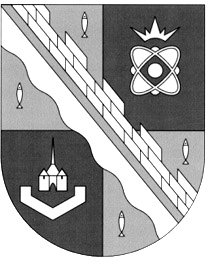 администрация МУНИЦИПАЛЬНОГО ОБРАЗОВАНИЯ                                        СОСНОВОБОРСКИЙ ГОРОДСКОЙ ОКРУГ ЛЕНИНГРАДСКОЙ ОБЛАСТИКОМИТЕТ ФИНАНСОВРАСПОРЯЖЕНИЕот 20.10.2022 № 19-рО внесении изменений в распоряжение комитета финансов от 15.07.2016 № 21-р «Об утверждении порядка и методики планирования бюджетных ассигнований бюджета Сосновоборского городского округа Ленинградской области»В связи с изменением структуры муниципальных программ Сосновоборского городского округа в соответствии с постановлением администрации Сосновоборского городского округа от 13.03.2019 № 546 «О порядке разработки, реализации и оценки эффективности муниципальных программ Сосновоборского городского округа» (с изменениями), приказом Минфина России от 24.05.2022 N 82н "О Порядке формирования и применения кодов бюджетной классификации Российской Федерации, их структуре и принципах назначения", согласно распоряжения комитета финансов от 20.10.2022 № 17-р «Об утверждении перечней кодов подвидов по видам доходов, главными администраторами которых являются органы местного самоуправления и (или) находящиеся в их ведении казенные учреждения и кодов целевых статей расходов»:1. Внести в распоряжение комитета финансов от 15.07.2016 № 21-р «Об утверждении порядка и методики планирования бюджетных ассигнований бюджета Сосновоборского городского округа Ленинградской области» (далее – распоряжение) следующие изменения:1.1. Из пункта 2.3. раздела 2. «Общие положения» Приложения 2 «Методика планирования бюджетных ассигнований Сосновоборского городского округа Ленинградской области» настоящего распоряжения исключить подпункты «б)» и «в)». 	1.2. В заглавной части форм обоснований бюджетных ассигнований, установленных Приложениями 2-34 к порядку планирования бюджетных ассигнований бюджета Сосновоборского городского округа Ленинградской области настоящего распоряжения слово «Подпрограмма» заменить на «Тип структурного элемента», слова «Основное мероприятие» заменить на «Структурный элемент».2. В связи с изменением структуры бюджетной классификации при формировании бюджета Сосновоборского городского округа Ленинградской области на 2023-2025 г. в отношении программного направления расходов заполнение столбцов 3 и 4 в сводной форме обоснований бюджетных ассигнований (Приложение 1), столбца 4 пункта 1 «Сводная форма» обоснований бюджетных ассигнований (Приложение 8) и  столбца 3 пункта 1 «Сводная форма» обоснований бюджетных ассигнований, установленных Приложениями 2, 4-7, 9-19 к порядку планирования бюджетных ассигнований бюджета Сосновоборского городского округа Ленинградской области, утвержденному распоряжением, а также производить расчеты за отчетный и текущий финансовые годы в Приложении 4 и за текущий год в Приложениях 2, 5-19 обоснований бюджетных ассигнований не требуется. При формировании бюджета Сосновоборского городского округа Ленинградской области на 2024-2026 годы в отношении программного направления расходов заполнять столбец 3 в сводной форме обоснований бюджетных ассигнований (Приложение 1) и производить расчет за отчетный финансовый год в Приложении 4 не требуется.3.  Бюджетному отделу (Блекловой Е.Е.) довести данное распоряжение до главных распорядителей бюджетных средств Сосновоборского городского округа Ленинградской области.4. Настоящее распоряжение вступает в силу с момента его подписания и распространяется на правоотношения возникающие при подготовке проекта бюджета Сосновоборского городского округа Ленинградской области на 2023 год и плановый период 2024 и 2025 годов.5. Контроль за исполнением настоящего распоряжения возложить на заместителя председателя комитета, начальника бюджетного отдела Блеклову Е.Е.Председатель комитета финансов                                                                          Т.Р.ПоповаИсп.: Дружинина Ирина Васильевнат.(81369)2-21-76Ведущий специалист бюджетного отделаСОГЛАСОВАНО:Главный специалист-юрисконсульт_________________ Н.Т.Сулейманова «____»_____________2022 г.